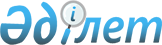 О внесении изменений в административно-территориальное 
устройство области по Зерендинскому районуСовместное решение Акмолинского областного Маслихата и Акимата Акмолинской области от 16 марта 2006 года N ЗС-18-18. Зарегистрировано Департаментом юстиции Акмолинской области 
7 апреля 2006 года N 3185.



      В соответствии со статьями 3, 8, 11 
 Закона 
 Республики Казахстан "Об административно-территориальном устройстве Республики  Казахстан", на основании совместного ходатайства акимата и маслихата Зерендинского района и в целях совершенствования административно-территориального устройства области акимат области и областной маслихат РЕШИЛИ:




      1. Внести следующие изменения в административно- территориальное устройство области по Зерендинскому району:



      упразднить и исключить из учетных данных, в связи с выездом жителей следующие населенные пункты:



      села Подзаводск и Туражол Викторовского сельского округа;



      село Озерное Симферопольского сельского округа;



      село Новоефремовка Троицкого сельского округа;




      2. Решение вступает в силу после государственной регистрации в Департаменте юстиции Акмолинской области.



      Председатель сессии            Аким области




      областного маслихата


					© 2012. РГП на ПХВ «Институт законодательства и правовой информации Республики Казахстан» Министерства юстиции Республики Казахстан
				